الإدارةالخدماتالتشريعاتمركز المعلوماتالمركز الأعلامياتصل بنا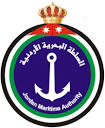 استبيان قياس رضا متلقي الخدمةعزيزي المواطن متلقي الخدمةصممت هذه الاستبانة لقياس درجة الرضا لديك عن الخدمات التي تقدمها ادارة التأمين الصحي بهدف الارتقاء بهذه الخدمات وتطويرها ، لذا نرجو تعبئة الاستبانة بشفافية وموضوعية وسوف تعامل جميع البيانات بسرية تامة.* يرجى تعبئة جميع الحقول الاجبارية
المحور السابع : اية اقتراحات 
 شروط الاستخدام إخلاء المسؤولية حقوق النشر
جميع الحقوق محفوظة © 2023 ادارة التأمين الصحيتصميم وتطوير Echo Technology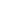 اسم المديرية المقدمة للخدمة* حقل اجباريالشؤوون الفنية تسجيل السفن وشؤون العاملين في البحرالشؤون المالية والاداريةالاتصالات البحري والبراتيكالشؤون القانونية راجعت أكثر من مديريةالجنس* حقل اجباريذكرانثىالفئة العمرية* حقل اجبارياقل من20 من20 الى اقل من 40 من 40 الى اقل من 60 فوق 60 عاماالمؤهل العلمي* حقل اجباريالثانوية العامة فما دوندبلومبكالوريوسدراسات عليااسم المحافظة* حقل اجباريالمحور الاول : قياس درجة الرضا عن اجراءات الحصول على الخدمةالمحور الاول : قياس درجة الرضا عن اجراءات الحصول على الخدمةمعيار القياس (درجة الرضا )معيار القياس (درجة الرضا )وضوح التعليمات والاجراءاتبدرجة كبيرة جدابدرجة كبيرةبدرجة متوسطةبدرجة ضعيفةلا اعلمعرض الوثائق المطلوبة في مكان واضحبدرجة كبيرة جدابدرجة كبيرةبدرجة متوسطةبدرجة ضعيفةلا اعلمالنماذج المستخدمة متوفرةبدرجة كبيرة جدابدرجة كبيرةبدرجة متوسطةبدرجة ضعيفةلا اعلمالنماذج سهلة التعبئة وواضحةبدرجة كبيرة جدابدرجة كبيرةبدرجة متوسطةبدرجة ضعيفةلا اعلمامكانية انجاز المعاملة في مكان واحد ولا داعي لزيارة جهات اخرى لانجازهابدرجة كبيرة جدابدرجة كبيرةبدرجة متوسطةبدرجة ضعيفةلا اعلميتم تقديم الخدمة بشكل دقيق ومطابق للمواصفات والتوقعات وبدون اخطاءبدرجة كبيرة جدابدرجة كبيرةبدرجة متوسطةبدرجة ضعيفةلا اعلموجود آليات واضحة لاستقبال الشكاوي والاقتراحاتبدرجة كبيرة جدابدرجة كبيرةبدرجة متوسطةبدرجة ضعيفةلا اعلمالخظوات اللازمة لانجاز المعاملة مناسبة ولا يوجد خطوات زائدة عن الحاجةبدرجة كبيرة جدابدرجة كبيرةبدرجة متوسطةبدرجة ضعيفةلا اعلمعدد الزيارات اللازمة لانجاز المعاملة مناسة ومعقولةبدرجة كبيرة جدابدرجة كبيرةبدرجة متوسطةبدرجة ضعيفةلا اعلمساعات الاستقبال وأوقات الحصول على الخدمة محددة ومعلنة ومناسبةبدرجة كبيرة جدابدرجة كبيرةبدرجة متوسطةبدرجة ضعيفةلا اعلمهل الخدمة المقدمة لك تحتاج الى رسومنعم ( اذا اجبت بنعم أجب عن الاسئلة التالية )لا ( اذا اجبت بلا ، فلا تجب عن الاسئلة التالية )قياس درجة الرضا عن الرسوم المدفوعه جراء تلقي الخدمةقياس درجة الرضا عن الرسوم المدفوعه جراء تلقي الخدمةقيمة الرسوم مناسبة لطبيعة الخدمةبدرجة كبيرة جدابدرجة كبيرةبدرجة متوسطةبدرجة ضعيفةلا اعلمالوقت المستغرق لدفع الرسوم مناسببدرجة كبيرة جدابدرجة كبيرةبدرجة متوسطةبدرجة ضعيفةلا اعلمتتوفر الفكة ولا أعاني من الحصول على باقي المبلغ المدفوعبدرجة كبيرة جدابدرجة كبيرةبدرجة متوسطةبدرجة ضعيفةلا اعلمالمحور الثاني : قياس درجة الرضا عن مقدم الخدمة (الموظف )المحور الثاني : قياس درجة الرضا عن مقدم الخدمة (الموظف )تواجد الموظفين المعنيين بتقديم الخدمة في أماكن عملهمبدرجة كبيرة جدابدرجة كبيرةبدرجة متوسطةبدرجة ضعيفةلا اعلمسهولة الوصول للموظف المعنيبدرجة كبيرة جدابدرجة كبيرةبدرجة متوسطةبدرجة ضعيفةلا اعلميتعامل الموظف مع متلقي الخدمة بلباقة وكياسةبدرجة كبيرة جدابدرجة كبيرةبدرجة متوسطةبدرجة ضعيفةلا اعلميقوم الموظف بالاجابة على الاستفسارات وحل المشاكل بشفافيةبدرجة كبيرة جدابدرجة كبيرةبدرجة متوسطةبدرجة ضعيفةلا اعلمالمام الموظف بعمله وبالقوانين والانظمة ذات العلاقة بالخدمةبدرجة كبيرة جدابدرجة كبيرةبدرجة متوسطةبدرجة ضعيفةلا اعلمالموظف نشيط ويستجيب للمراجع بسرعه وفاعليةبدرجة كبيرة جدابدرجة كبيرةبدرجة متوسطةبدرجة ضعيفةلا اعلميتم تصويب الخطأ من قبل الموظف في حال وقوعه بسرعه وفاعليهبدرجة كبيرة جدابدرجة كبيرةبدرجة متوسطةبدرجة ضعيفةلا اعلميتفرغ الموظف لانجاز معاملتك ولاينشغل عنك بأعمال شخصيةبدرجة كبيرة جدابدرجة كبيرةبدرجة متوسطةبدرجة ضعيفةلا اعلميتم مراعاة الخصوصية والسرية فيما يخص بيانات متلقي الخدمةبدرجة كبيرة جدابدرجة كبيرةبدرجة متوسطةبدرجة ضعيفةلا اعلميتم مراعاة كبار السن والحوامل وذوي الاحتياجات الخاصة عند تقديم الخدمة واعطاؤهمبدرجة كبيرة جدابدرجة كبيرةبدرجة متوسطةبدرجة ضعيفةلا اعلمهل احتجت للوصول الى المسؤولنعم ( اذا اجبت بنعم أجب عن الاسئلة التالية )لا ( اذا اجبت بلا ، فلا تجب عن الاسئلة التالية )المحور الثالث : قياس درجة الرضا عن مسؤولي الخدمات المقدمة ( القادة والمسؤولين )المحور الثالث : قياس درجة الرضا عن مسؤولي الخدمات المقدمة ( القادة والمسؤولين )تواجد المسؤول في موقع عمله كلما دعت الحاجة الى ذلكبدرجة كبيرة جدابدرجة كبيرةبدرجة متوسطةبدرجة ضعيفةلا اعلمسهولة الوصول الى المسؤول في حال حدوث مشكلةبدرجة كبيرة جدابدرجة كبيرةبدرجة متوسطةبدرجة ضعيفةلا اعلميمتلك المسؤول الصلاحيات الكافية لاتخاذ القرارات المناسبة لتلبية احتياجكبدرجة كبيرة جدابدرجة كبيرةبدرجة متوسطةبدرجة ضعيفةلا اعلميتعامل المسؤول بمساواة وبدون تمييز مع متلقي الخدمةبدرجة كبيرة جدابدرجة كبيرةبدرجة متوسطةبدرجة ضعيفةلا اعلمالمحور الرابع : قياس درجة الرضا عن الوقت اللازم للحصول على الخدمةالمحور الرابع : قياس درجة الرضا عن الوقت اللازم للحصول على الخدمةالوقت المحدد لانجاز الخدمة معلن عنه أو يتم اعلامك بهبدرجة كبيرة جدابدرجة كبيرةبدرجة متوسطةبدرجة ضعيفةلا اعلمالالتزام بالوقت الذي حدد لانهاء الخدمةبدرجة كبيرة جدابدرجة كبيرةبدرجة متوسطةبدرجة ضعيفةلا اعلمالزمن الكلي لانجاز المعاملة او تقديم الخدمة كان مناسبابدرجة كبيرة جدابدرجة كبيرةبدرجة متوسطةبدرجة ضعيفةلا اعلمالمحور الخامس : قياس درجة الرضا البنية التحتية وبيئة العملالمحور الخامس : قياس درجة الرضا البنية التحتية وبيئة العملالمبنى موجود في مكان مناسببدرجة كبيرة جدابدرجة كبيرةبدرجة متوسطةبدرجة ضعيفةلا اعلمتوفر مواقف لسيارات المراجعينبدرجة كبيرة جدابدرجة كبيرةبدرجة متوسطةبدرجة ضعيفةلا اعلمتوفر مواقف لسيارات المراجعينبدرجة كبيرة جدابدرجة كبيرةبدرجة متوسطةبدرجة ضعيفةلا اعلمتتواجد لوحات تعريفية بالمسميات الوظيفية وأرقام مكاتب معلقة على أبواب مكاتب الموظفينبدرجة كبيرة جدابدرجة كبيرةبدرجة متوسطةبدرجة ضعيفةلا اعلمتتوفر الوسائل المساندة مثل تصوير وثائق ، طوابع ، اقلام ، هاتف ، فاكس ، أجهزة طباعة .....الخبدرجة كبيرة جدابدرجة كبيرةبدرجة متوسطةبدرجة ضعيفةلا اعلمالمبنى نظيف ولائقبدرجة كبيرة جدابدرجة كبيرةبدرجة متوسطةبدرجة ضعيفةلا اعلميتم تنظيم الدور والالتزام به اثناء الانتظار للحصول على الخدمةبدرجة كبيرة جدابدرجة كبيرةبدرجة متوسطةبدرجة ضعيفةلا اعلمالبنية التحتية مهيئة لاستقبال المراجعين من ذوي الاحتياجات الخاصةبدرجة كبيرة جدابدرجة كبيرةبدرجة متوسطةبدرجة ضعيفةلا اعلمهل تعلم عن الموقع الالكتروني لادارة التأمين الصحينعم ( اذا اجبت بنعم أجب عن الاسئلة التالية )لا ( اذا اجبت بلا ، فلا تجب عن الاسئلة التالية )المحور السادس : قياس درجة الرضا عن الموقع الالكترونيالمحور السادس : قياس درجة الرضا عن الموقع الالكترونييسهل تصفح الموقع الالكتروني والحصول على المعلومةبدرجة كبيرة جدابدرجة كبيرةبدرجة متوسطةبدرجة ضعيفةلا اعلمتتوافر التعليمات والارشادات والانظمة الخاصة بالادارة وخدماتها على الموقع الالكترونيبدرجة كبيرة جدابدرجة كبيرةبدرجة متوسطةبدرجة ضعيفةلا اعلمالوثائق المطلوبة لانجاز الخدمة منشورة على الموقع الالكترونيبدرجة كبيرة جدابدرجة كبيرةبدرجة متوسطةبدرجة ضعيفةلا اعلميوفر الموقع الالكتروني منطقة مفعلة لاستقبال الشكاوي والاقتراحاتبدرجة كبيرة جدابدرجة كبيرةبدرجة متوسطةبدرجة ضعيفةلا اعلم